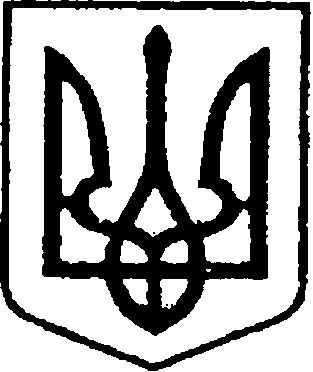                                                 УКРАЇНА                                                           ЧЕРНІГІВСЬКА ОБЛАСТЬ            Н І Ж И Н С Ь К А    М І С Ь К А    Р А Д А 16 сесія VIII скликанняР І Ш Е Н Н Явід 23 листопада 2021 року               м. Ніжин	                             № 38-16/2021Про закріплення на праві господарського відання квартири № 60 за адресою: м. Ніжин, вулиця Об`їжджа, будинок 116, корп.6Відповідно до статей 25, 26, 42, 59, 60, 73 Закону України «Про місцеве самоврядування в Україні», Регламенту Ніжинської міської ради Чернігівської області VIII скликання, затвердженого рішенням Ніжинської міської ради від 27 листопада 2020 року № 3-2/2020, рішення Ніжинського міськрайонного суду Чернігівської області від 26.05.2021 року у справі №740/1797/21, витяг з Державного реєстру речових прав на нерухоме майно про реєстрацію права власності, листа виконавчого комітету Ніжинської міської ради від 18 листопада 2021 року № 01.1-14/2225,  міська рада вирішила:1. Припинити право оперативного управління за виконавчим комітетом Ніжинської міської ради на квартиру № 60 загальною площею 35,7 кв.м., за адресою: Чернігівська обл., м. Ніжин, вулиця Об`їжджа, будинок 116, корп.6.2. Закріпити за комунальним підприємством «Оренда комунального майна» (код ЄДРПОУ 25932160) на праві господарського відання квартиру     № 60 загальною площею 35,7 кв.м., за адресою: Чернігівська обл., м. Ніжин, вулиця Об`їжджа, будинок 116, корп.6.3. Уповноважити директора комунального підприємства «Оренда комунального майна» Шумейко О.М. здійснити заходи пов`язані із збереженням, утриманням майна у належному стані, сплату та погашення боргів за надання комунальних послуг по квартирі №60 за адресою: м. Ніжин, вул. Об’їжджа, будинок 116, корпус 6.4. Начальнику відділу комунального майна управління комунального майна та земельних відносин Ніжинської міської ради Чернігівської області Федчун Н.О., забезпечити оприлюднення даного рішення на офіційному сайті Ніжинської міської ради протягом п’яти робочих днів після його прийняття.  5. Організацію виконання даного рішення покласти на першого заступника міського голови з питань діяльності виконавчих органів ради Вовченка Ф.І., начальника управління комунального майна та земельних відносин Ніжинської міської ради Чернігівської області Онокало І.А. та директора комунального підприємства «Оренда комунального майна» Шумейко О.М.6. Контроль за виконанням даного рішення покласти на постійну комісію міської ради з питань житлово-комунального господарства, комунальної власності, транспорту і зв’язку та енергозбереження (голова комісії –  Дегтяренко В.М.).Міський голова							      Олександр КОДОЛАВізують:Начальник управління комунального майна та земельних відносин Ніжинської міської ради		  Ірина ОНОКАЛО Перший заступник міського голови з питань діяльності виконавчихорганів ради                                                     	                    Федір ВОВЧЕНКОСекретар Ніжинської міської ради                       	            Юрій ХОМЕНКОНачальник відділу юридично-кадрового забезпечення апарату виконавчого комітету Ніжинської міської ради    		                                            В`ячеслав ЛЕГАГоловний спеціаліст – юрист відділу бухгалтерськогообліку, звітності та правового забезпечення управліннікомунального майна та земельних відносин Ніжинськоїміської ради					   		       Сергій САВЧЕНКОГолова постійної комісії міської ради з питаньжитлово-комунального господарства, комунальноївласності, транспорту і зв’язку та енергозбереження	                                                  Вячеслав ДЕГТЯРЕНКОГолова постійної комісії міської ради з питаньрегламенту, законності, охорони прав і свобод громадян,запобігання корупції, адміністративно-територіальногоустрою, депутатської діяльності та етики                                Валерій САЛОГУБ